Администрация Ермаковского районаПОСТАНОВЛЕНИЕ«27» марта 2023 года                                                                                         № 204-пО проведении публичных слушаний по предоставлению разрешения на отклонение от предельных параметров разрешенного строительства, реконструкции объектов капитального строительства на земельном участке с кадастровым номером 24:13:3001001:3712, расположенного по адресу: Красноярский край, Ермаковский район, п. Танзыбей, ул. ДРП, 10/3В соответствии с Федеральным законом от 06.10.2003 г. № 131-ФЗ «Об общих принципах организации местного самоуправлении в Российской Федерации», Градостроительным кодексом Российской Федерации от 29.12.2004 г. N 190-ФЗ, Уставом Ермаковского района, в целях соблюдения права человека на благоприятные условия жизнедеятельности, прав и законных интересов правообладателей земельных участков и объектов капитального строительства, ПОСТАНОВЛЯЮ:1. Назначить публичные слушания по предоставлению разрешения на отклонение от предельных параметров разрешенного строительства, реконструкции объектов капитального строительства на земельном участке с кадастровым номером 24:13:3001001:3712, расположенного по адресу: Красноярский край, Ермаковский район, п. Танзыбей, ул. ДРП, 10/3, на 18.04.2023 г. в 10 часов 00 минут по адресу: Красноярский край, Ермаковский район, с. Ермаковское, пл. Ленина, 5, актовый зал.2. Организацию проведения публичных слушаний возложить на комиссию администрации Ермаковского района по предоставлению условно разрешенного вида использования земельного участка или объекта капитального строительства, предоставления разрешения на отклонение от предельных параметров разрешенного строительства, реконструкции объектов капитального строительства.3. Начальнику отдела архитектуры, строительства и коммунального хозяйства администрации Ермаковского района А.С. Сидоренко обеспечить прием, учет и регистрацию предложений граждан по вышеуказанному проекту.4. Отделу информатизации и документационного обеспечения администрации Ермаковского района осуществить размещение оповещения о проведении публичных слушаний с проектом, подлежащим рассмотрению на публичных слушаниях, предоставленного отделом архитектуры на официальном сайте администрации Ермаковского района http://adminerm.ru не позднее 28.03.2023 г. и в газете «Ермаковский вестник».5. Администрации Танзыбейского сельсовета осуществить опубликование оповещения о проведении публичных слушаний на сайте администрации Танзыбейского сельсовета www. https://танзыбей.рф не позднее 28.03.2023 г..6. Отделу архитектуры, строительства и коммунального хозяйства администрации Ермаковского района с 28.03.2023 г. по 18.04.2023 г. организовать экспозицию проекта подлежащего рассмотрению на публичных слушаниях и консультирование посетителей по адресу: Красноярский край, Ермаковский район, с. Ермаковское, пл. Ленина, 5, каб. 203, понедельник - пятница с 08:00 ч. до 16:00 ч., обед с 12:00 ч до 13:00 ч, тел. 8 (39138) 2-13-78.7. Отделу архитектуры, строительства и коммунального хозяйства администрации Ермаковского района организовать публичные слушания.8. Отделу информатизации и документационного обеспечения администрации Ермаковского района в период c 18.04.2023 г. по 25.04.2023 г. осуществить опубликование заключения о результатах публичных слушаний в газете «Ермаковский вестник», а так же на официальном сайте администрации Ермаковского района http://adminerm.ru 9. Администрации Танзыбейского сельсовета осуществить опубликование заключения о результатах публичных слушаний на сайте администрации Танзыбейского сельсовета www. https://танзыбей.рф не позднее 25.04.2023 г.10. Контроль за исполнением данного постановления возлагаю на заместителя главы администрации Ермаковского района по оперативному управлению С.М. Абрамова.11. Постановление вступает в силу после его опубликования.Глава района                                                                                           М.А. ВиговскийПриложениек постановлению администрацииЕрмаковского районаот «27» марта 2023 г. № 204-пСхема расположения земельного участкас местоположением: Красноярский край, Ермаковский район,п. Танзыбей, ул. ДРП, 10/3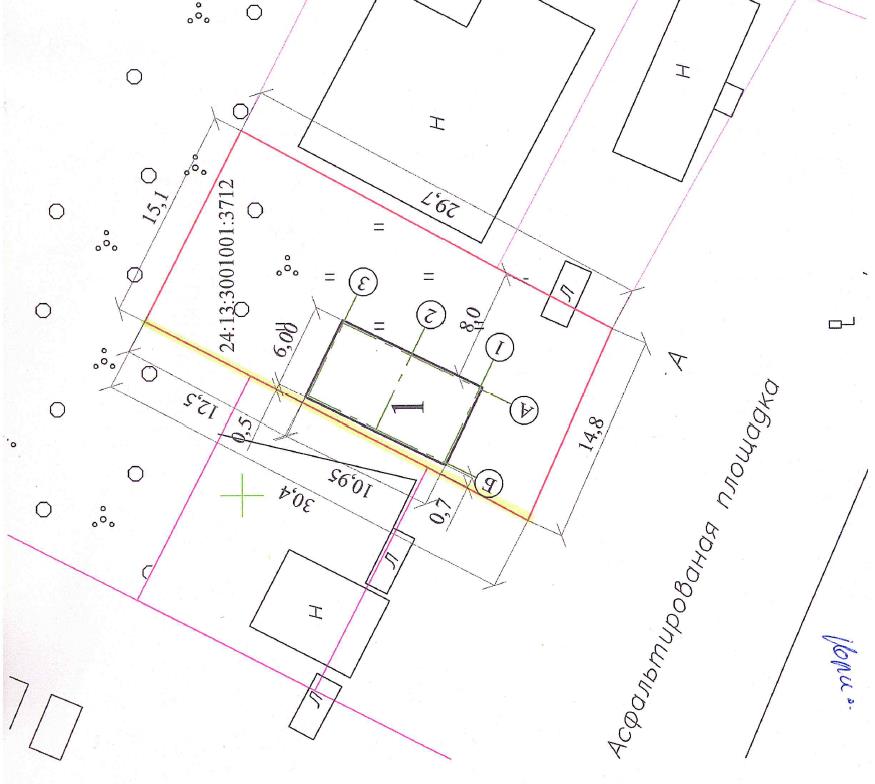 